О профессияхСчастье не в том, чтобы делать что хочешь,
а чтобы всегда хотеть того, что делаешь.А. Н. ТолстойВ мире есть очень мало вещей, которые мы не можем выбирать. К ним относятся наше собственное тело, наши родители, наша страна и историческая эпоха. Все остальное в жизни в той или иной мере зависит от нашего выбора. И одним из наиболее ответственных, определяющих нашу судьбу выборов является выбор профессии. Особенно сложно сделать этот выбор в молодом возрасте, когда нет еще за плечами богатого жизненного опыта, когда недостаточно информации для принятия этого жизненно важного решения.В мире насчитывается более 40 тысяч профессий. Как найти ту единственную, свою, чтобы ей служить и приносить пользу людям, обществу?Успешные профессионалы, т.е. люди, довольные своей профессией и зарабатывающие много денег, сформулировали три главных требования, которым должна удовлетворять профессия, чтобы потом не разочароваться в ней:профессия должна быть интересной,профессия должна пользоваться спросом на рынке труда,профессия должна соответствовать собственным возможностям.Сегодня быстро развивающейся экономике требуются высококвалифицированные и качественно подготовленные специалисты. На многих предприятиях не хватает рабочих рук. А молодые люди, по-прежнему, выбирают профессию по случайному принципу. Как выбрать будущую профессию правильно? Как совместить понятия хочу – могу - надо? Что такое рынок труда, и как он действует? В чем разница между спросом и модой на профессию? Как правильно действовать в ситуации поиска работы? Знания о профессиях.Во многих странах пытались и пытаются создать квалификацию профессий. В нашей стране принято пользоваться квалификацией профессора Е.А.Климова. Он делит профессии на 5 типов.ЧЕЛОВЕК - ПРИРОДА. Представители этого типа имеют дело с растительными и животными организмами, микроорганизмами и условиями их существования. Для того, чтобы успешно работать в сфере, связанной с природой, недостаточно просто ее любить. Созерцательной любовью к природе обладает большое количество людей. Многие из нас любят отдохнуть весной на природе, с умилением понаблюдать за щенком в гостях у друзей или полюбоваться закатом на морском побережье. Но далеко не каждый обладает деятельной любовью к природе, связанной с познанием ее законов и их применением. Специалист данной сферы должен не просто все знать о живых организмах, но и прогнозировать возможные изменения и принимать меры. Что касается необходимых личностных качеств, то человек должен быть спокойным, уравновешенным, обладать терпением, способностью к кропотливому труду.ЧЕЛОВЕК - ТЕХНИКА. Обладатели профессий данного типа имеют дело с неживыми, техническими объектами труда. Особенность технических объектов в том, что они, как правило, могут быть точно измерены по многим признакам. При их обработке, преобразовании, перемещении или оценке от работника требуется точность, определенность действий. Большое значение здесь имеет также такое качество, как практическое мышление человека – техническая фантазия, способность мысленно соединять и разъединять технические объекты и их части.ЧЕЛОВЕК - ЧЕЛОВЕК. Предметом интереса специалистов данного типа профессий являются социальные системы, сообщества, группы населения, люди разного возраста. Возможные действия, которые может совершать специалист, работающий с людьми: обучение, воспитание, управление, обслуживание, исследование. Главное содержание труда в профессиях типа «человек-человек» – взаимодействие между людьми. Качества, необходимые для работы с людьми: устойчивое хорошее настроение во время работы с людьми, потребность в общении, способность мысленно ставить себя на место другого человека, быстро понимать состояние, намерения другого человека, терпение, умение находить общий язык с разными людьми.ЧЕЛОВЕК - ЗНАКОВАЯ СИСТЕМА. Представителей профессий данного типа занимают различные языки, условные знаки, схемы, символы, цифры, формулы, информация (текстовая, числовая, компьютерная). Специалисту, который работает со знаками, важно уметь, с одной стороны, отвлечься, абстрагироваться от реальных физических, химических, механических свойств предметов, уметь представить их сущность схематически. С другой стороны, не менее важно увидеть в схеме, графике, формуле «жизнь», то есть те реальные объекты или явления, которые стоят за условными обозначениями. Для этого необходимо уметь мысленно погружаться в мир сухих обозначений и сосредотачиваться на сведениях, которые они несут в себе. Для этого важны такие качества как внимание, умение сосредотачиваться, терпимость к монотонной, иногда даже рутинной деятельности.ЧЕЛОВЕК - ХУДОЖЕСТВЕННЫЙ ОБРАЗ. Данные специалисты работают с явлениями, фактами художественного отображения действительности или сами создают эти факты, новые образы. Это может быть изобразительная, музыкальная, литературно-художественная, актерско-сценическая деятельность. Специфическое требование, которое предъявляется в профессиях данного типа – наличие задатков, способностей к определенному виду творчества (рисованию, пению, писательскому искусству и т. д.), которые проявились достаточно рано. Речь идет о том, что мы в обычной жизни называем талантом. Кроме этого, важно иметь творческое воображение, образное мышление, трудолюбие.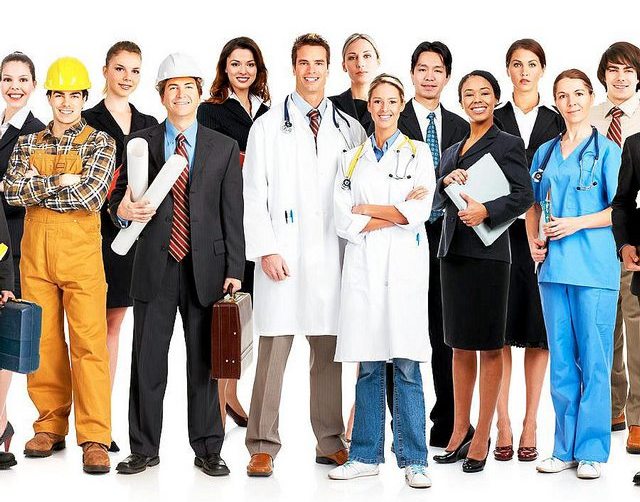 